Note 1:		Participants are expected to make their own hotel/visa arrangements.Note 2: 	All meeting material will be provided in soft copy (electronic) to participants.      Date ..........................………....    		Signature ………….....………...After completing, please send to:   ICAO Regional Office for Asia and Pacific, P.O. Box 11, Samyaek Ladprao, Bangkok 10901, Thailand Fax: 66 (2) 537 8199 or E-mail: APAC@icao.int by 20 January 2013. 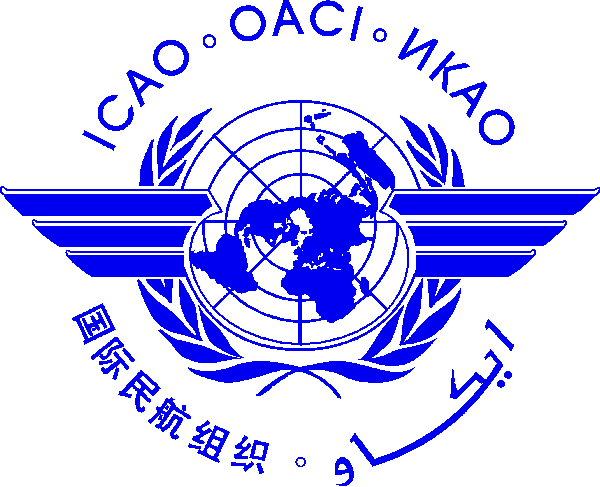 International Civil Aviation Organization WORKSHOP ON I) AERODROME OBSTACLE CHARTS (TYPE A AND TYPE B), II) OBSTACLE LIMITATION SURFACES AND III) CHARTING HOT SPOTS (30 JANUARY TO 1 FEBRUARY 2013, BANGKOK, THAILAND)Nomination Form [please type or print]Nomination Form [please type or print]Nomination Form [please type or print]Nomination Form [please type or print]Nomination Form [please type or print]Nomination Form [please type or print]Nomination Form [please type or print]Nomination Form [please type or print]Nomination Form [please type or print]Nomination Form [please type or print]State/ OrganizationNameTitleTitleFamily name (capitals)Family name (capitals)Family name (capitals)First nameFirst nameFirst nameMiddle initialNameMr/Dr/Ms.Mr/Dr/Ms.StatusPrinciple DelegatePrinciple DelegateDelegateDelegateAdvisorAdvisorOfficial PositionMailing AddressTelephone (office)Faxe-mail (1)e-mail (2)Hotel in Bangkok